Visión CCN es:______________________________________________________________________________________________________________________________________________________________________________________Texto principal: Juan 12: 49-50Idea principal: Ten pasión por formar discípulos y enviarlos a hacer lo mismo por otros.Para memorizar: Vayan, pues, a las gentes de todas las naciones, y háganlas mis discípulos; bautícenlas en el nombre del Padre, del Hijo y del Espíritu Santo. (Mateo 28:19)Nosotros como hijos del Reino tenemos un llamado eterno. (Mateo 28:18-19)¿Cómo yo puedo discipular naciones? La gran comisión de discipular naciones tienes tres niveles de acción:Evangelizar: “Predica la palabra; insiste a tiempo y fuera de tiempo; redarguye, reprende, exhorta con mucha paciencia e instrucción” (2ª Timoteo 4:2) y leer Hechos 1:8.Discipular: (Hechos 6:2) Discipular tiene que ver con establecer la cultura del Reino de Dios en nuestra vida, que nos lleve a tener una transformación personal, familiar, productiva y nacional.Administrar la tierra.: (Marcos 16:15) La traducción original en griego de criatura es “creación”, esto quiere decir, que incluye al hombre y todo lo creado. Leer Romanos 8:19 y Salmos 37:9.Hay gente que descubrió sus habilidades, pero no el por qué Dios les dio esas habilidades.Cuando yo conozco que tengo un llamado eterno de discipular naciones y que soy un discípulo de Cristo para discipular a otros, la pregunta que me debo hacer es ¿cómo gestiono mi liderazgo?La clave está envolverte un experto en las cuatro caras de tu liderazgo: ganar, consolidar, discipular y enviar.A Jesús lo observas:Ganando con poder. (Mateo 4:23)Consolidando lo ganado.  (Lucas 19:7-9)Discipulando, orando por sus doce y entrenándolos. (Mateo 10:1, 5) Enviando a los formados. (Marcos 6:7)Todo líder discipular de CCN debe gestionar su liderazgo desde la escalera del éxito, porque cada escalón es un rostro de nuestro liderazgo.Ten un espíritu ganador: Cuando esté evangelizando a alguien aplique estas tres sencillas herramientas de comunicación: Interésate sinceramente por los demás, sé un buen oyente y anima a los demás a que hablen de sí mismo y haga que la otra persona se sienta importante.Ten fuerzas para consolidar: La consolidación es el trabajo silencioso, detallista y perseverante hasta que se forme un hijo discípulo. “No hay un nuevo discípulo si primero no se consolida al ganado”.Ten perseverancia para discipular: el discipulado se define como la guía hacia la madurez en Cristo del nuevo. El discipulado entrena, así que el trabajo recién comienza cuando se está discipulando.Ten pasión por enviar: Los discípulos son enviados a evangelizar, discipular y administrar la tierra. Jamás conocerás la autoridad que tienes en Cristo, si no estás bajo un discipulador que te envíe a hacer la gran comisión. (Lucas 9:1)La meta son cien mil más el millón. Se nos ha activado una unción para formar discípulos como nunca antes lo hemos tenido. En CCN se nos cumplirá Isaías 60:22 “el pequeño vendrá a ser mil, y el mayor un pueblo fuerte”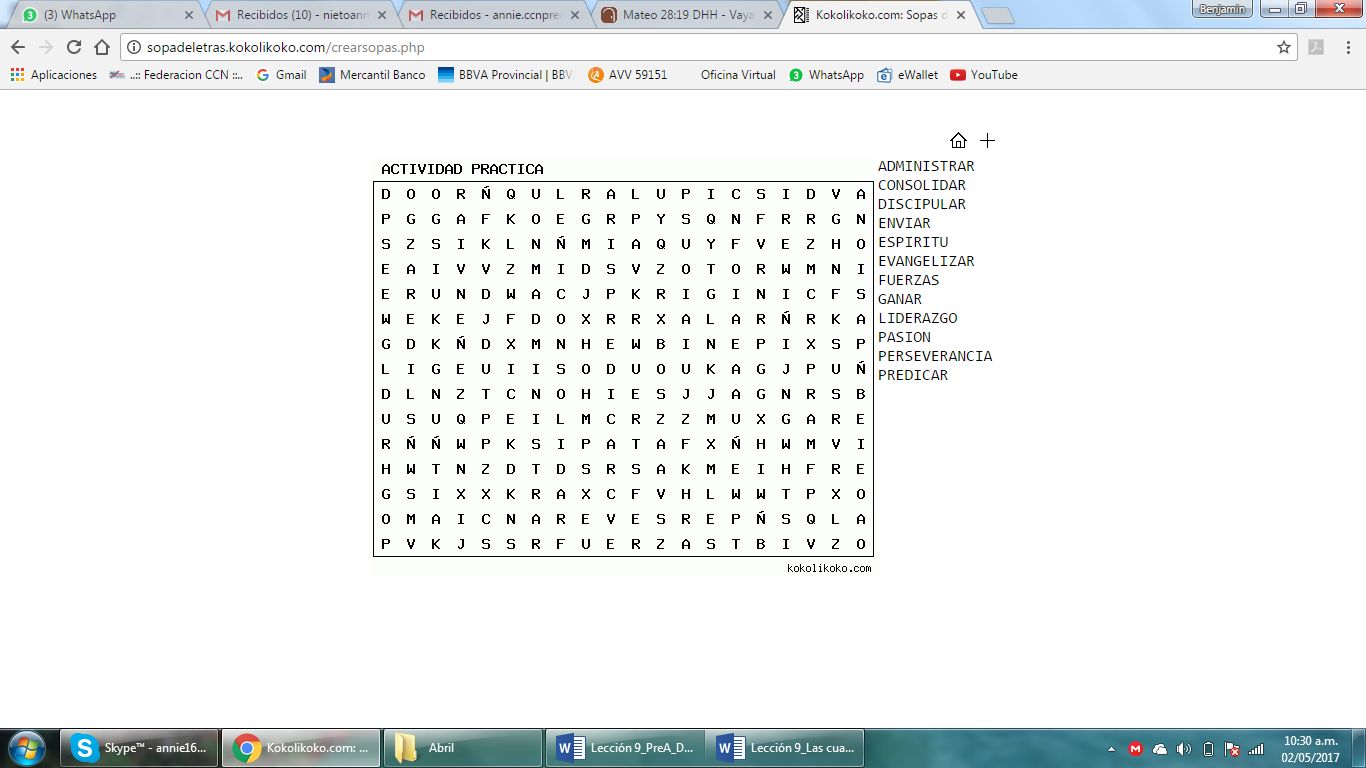 